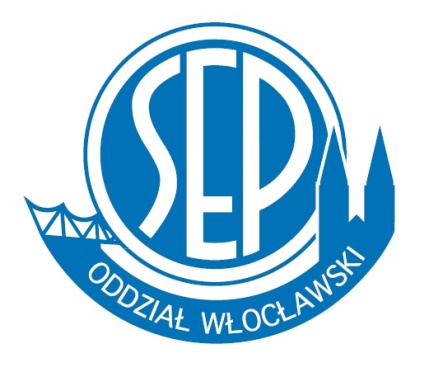 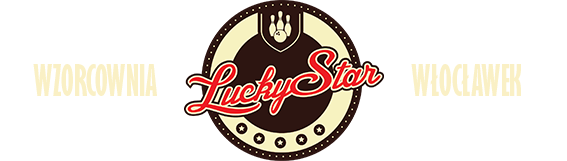 TURNIEJ BOWLINGOWY 2017Zarząd Oddziału Włocławskiego SEP zaprasza wszystkich Członków do wzięcia udziału w tradycyjnymTurnieju Bowlingowym, który odbędzie się w piątek, 24.02.2017 w godz. 18.30 – 23.00 w klubie „Lucky Star” we Włocławku (Centrum Handlowe „Wzorcownia”).Zapewniamy: dobrą zabawę , tory bowlingowe w godz. 19.00-23.00, pizzę, słodycze, piwo, napoje.O godz. 18.30  krótkie sprawozdanie z działalności naszego Oddziału w 2016 roku.Od godz. 21.00  ogólnodostępna dyskoteka z udziałem DJ’a. Klub czynny do godziny 3.00.Odpłatność od członka SEP 20 zł; osoby towarzyszące 50 zł (dziecko 25 zł)                                                                                                                                                                                                    Prezes OW SEPWojciech Mosakowski